Обоснование начальной (максимальной) цены контракта на поставку бензина АИ-92 и дизельного топлива через сеть автозаправочных станций по пластиковым (топливным) картам Начальная (максимальная) цена контракта сформирована в соответствии с Методическими рекомендациями по применению методов определения начальной (максимальной) цены контракта, цены контракта, заключаемого с единственными поставщиком (подрядчиком, исполнителем), утвержденными приказом Минэкономразвития России от 02.10.2013 № 567.В целях получения ценовой информации в отношении товара для определения начальной (максимальной) цены контракта заказчиком:1). Осуществлен сбор и анализ общедоступной ценовой информации (реклама, каталоги, описания товаров и другие предложения, обращенные к неопределенному кругу лиц, данные государственной статистической отчетности о ценах на выполнение работ на сайте http://www.gks.ru).2). Направлены запросы о предоставлении ценовой информации 5 поставщикам, обладающим опытом поставки соответствующих товаров, информация о которых имеется в свободном доступе.3). Заказчиком получены ответы от трех поставщиков с ценовой информацией, на основании которых осуществлен расчет начальной (максимальной) цены контракта. Поиск ценовой информации иными способами результатов не дал.	Учитывая, что начальная максимальная цена обоснована, предлагается объявить электронный аукцион на поставку бензина АИ-92 и дизельного топлива, итого начальная максимальная стоимость контракта составляет 123500 (сто двадцать три тысячи пятьсот) рублей 00 копеек.Расчет начальной (максимальной) цены контракта (НМЦК) методом сопоставимых рыночных ценОбоснование начальной (максимальной) цены государственного контракта на поставку объекта закупки осуществлено с учетом требований ст. 22 Закона, а также Методических рекомендаций по применению методов определения начальной (максимальной) цены контракта, цены контракта, заключаемого с единственным поставщиком (подрядчиком, исполнителем), утвержденных приказом Минэкономразвития России от 02.10.2013 № 567, посредством применения метода сопоставимых рыночных цен (анализа рынка). Для определения начальной (максимальной) цены контракта использованы ответы на запросы о ценовой информации.№п/пНаименование товаров, работ, услугОКПД2Количество (v)Цена единицы продукции, указанная в источнике №1, (руб.)Цена единицы продукции, указанная в источнике №2, (руб.)Цена единицы продукции, указанная в источнике №3, (руб.)Средняя арифметическая величина цены единицы товара, работы, услуги (<ц>)Кол-во значенийцены за ед.изм.ТРУ (n)Среднее квадратичное отклонение (σ)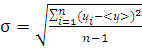 Коэффициент вариации (V) (%)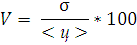 НМЦК (руб.)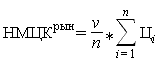 1Бензин АИ-9219.20.21100050,0048,0050,0049,3331,152,3449330,002Дизельное топливо зимнее19.20.21100074,0073,5075,0074,1730,761,0374170,00Итого НМЦК, руб.Итого НМЦК, руб.Итого НМЦК, руб.Итого НМЦК, руб.Итого НМЦК, руб.Итого НМЦК, руб.Итого НМЦК, руб.Итого НМЦК, руб.Итого НМЦК, руб.Итого НМЦК, руб.Итого НМЦК, руб.123 500,00